18. – 22. 2. 2019Pondělí	přesnídávka	houska, tvaroh s pažitkou, čaj, kakao, ovoce		(1,7)		polévka	vývar s kuskusem						(1,7,9)		oběd		krupicová kaše, čaj						(1,7)		svačina	chléb, máslo, čaj, mléko, zelenina				(1,7)Úterý	přesnídávka	rohlík, nutelová pom., čaj, kakao, ovoce			(1,7,8)		polévka	námořnická							(1,4,9)		oběd		zeleninové rizoto, sýr, okurka, čaj				(1,7)		svačina	chléb, pom. máslo, čaj, mléko, zelenina			(1,7)Středa	přesnídávka 	chléb, našlehaná lučina, čaj, koktejl, zelenina		(1,7)		polévka	hrstková							(1,9)		oběd		vepřenky, brambor, zel. okurka, čaj				(1,7)		svačina	cerea polštářky, čaj, mléko, ovoce				(1,7)Čtvrtek	přesnídávka	houska, rybičková pom., čaj, b. káva, ovoce			(1,4,7)		polévka	vločková se zeleninou					(1,9)		oběd		debrecínské těstoviny, sýr, čaj				(1,7,9)		svačina	veka, sýr Apetito, čaj, mléko, zelenina			(1,7)Pátek	přesnídávka	rohlík, šunková pěna, čaj, mléko, zelenina			 (1,7)		polévka	krupicová s vejcem						(1,3,9)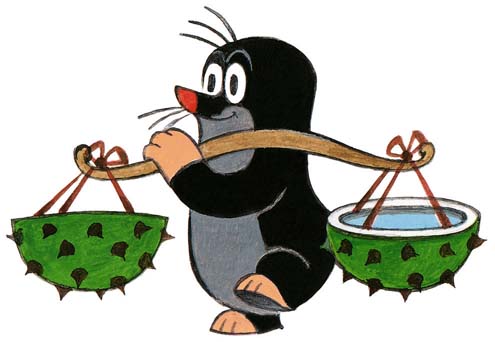 		oběd		bramborový guláš, chléb, čaj					(1)		svačina	tvarohový závin, čaj, mléko, ovoce				(1,7)	změna vyhrazena